	UBND TỈNH BÌNH DƯƠNG 	CỘNG HÒA XÃ HỘI CHỦ NGHĨA VIỆT NAM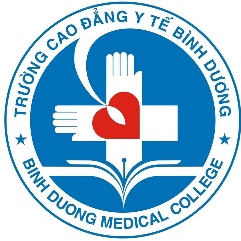 	TRƯỜNG CAO ĐẲNG Y TẾ 	Độc lập – Tự do – Hạnh phúcPHIẾU ĐĂNG KÝ XÉT TUYỂNThông tin cá nhânHọ và tên:	Ngày, tháng, năm sinh:	Giới tính:              Nam         Nữ Email:	Điện thoại liên hệ:	Địa chỉ liên hệ:	Đối tượng ưu tiên (nếu có):	Thông tin đăng ký xét tuyểnĐối tượng đã tốt nghiệp THPT.Đối tượng đã tốt nghiệp chuyên ngành Y - Dược.Tôi xin cam đoan những lời khai trong phiếu này là đúng sự thật. Nếu sai tôi xin chịu xử lý theo các quy định hiện hành của Bộ Lao động thương binh và Xã hội.	, ngày … tháng ... năm …	NGƯỜI ĐĂNG KÝ 	(Ký và ghi rõ họ tên)Tên ngànhMã ngành Cao đẳng Dược chính quy. Cao đẳng Điều dưỡng chính quy. Cao đẳng Hộ sinh chính quy. Cao đẳng Dược vừa làm vừa học. Trung cấp Y sỹ chính quy. 6720201 6720301 6720303 6720201 5720101Tên ngànhMã ngành Cao đẳng Dược liên thông vừa làm vừa học. Cao đẳng Điều dưỡng liên thông vừa làm vừa học. Cao đẳng Hộ sinh liên thông vừa làm vừa học. 6720201 6720301 6720303